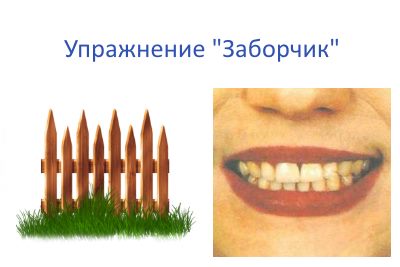 «Заборчик». Как в одном из предыдущих упражнений, ребенок должен широко улыбнуться. Отличие в том, что теперь зубы должны быть максимально обнажены.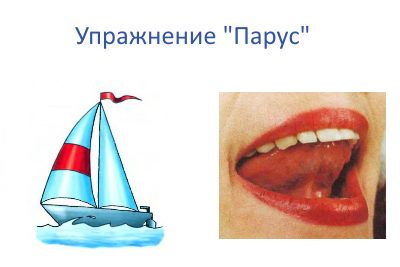 «Парус». Ребенок должен кончик языка опереть о верхние зубки, замерев в таком положении.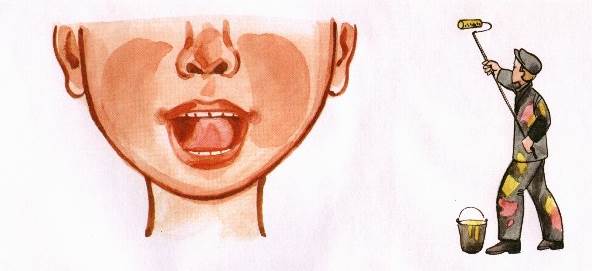 «Маляр». Малыш должен представить, что его язычок – это кисточка, с помощью которой он должен покрасить небо. Кончиком языка нужно проводить по небу от горла к зубам.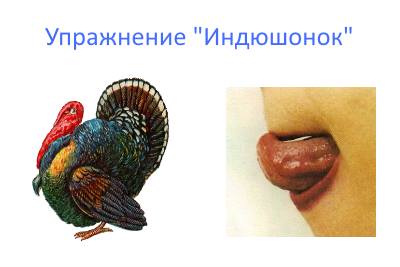 «Индюк». Малыш должен двигать языком по верхней губе вправо и влево в быстром темпе.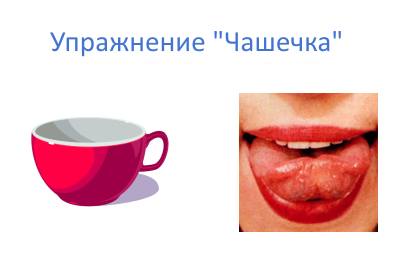 «Чашка». Ребенок должен широко раскрыть ротик, поднять язычок вверх, но при этом не задевать им зубки.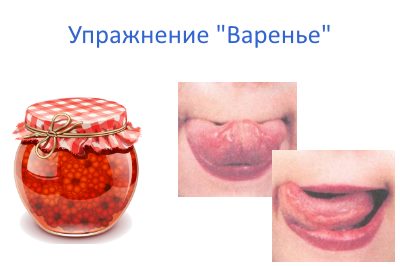 «Варенье». Ребенок должен представить, что его верхняя губа испачкалась в варенье. Язычком нужно слизать лакомство. Для более творческого подхода и заинтересованности малыша его губу действительно можно измазать в варенье.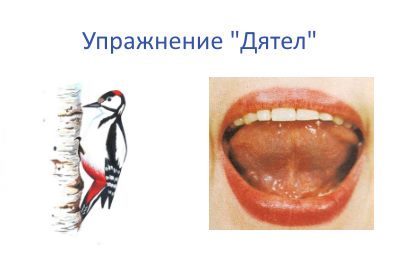 «Дятел». Ребенок должен представить, что его язычок – это клюв дятла. Им нужно в быстром темпе стучать по верхнему ряду зубов.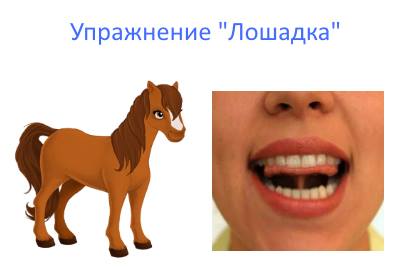 «Лошадка». Малыш должен «цокать» язычком, имитируя стук лошадиных копыт. С первого раза это упражнение может не получиться, но со временем он его полностью освоит.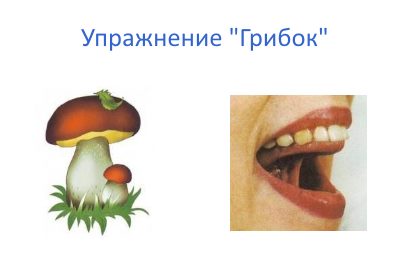 «Грибок». Малыш должен «приклеить» язычок к небу и остаться в таком положении на несколько секунд.
«Гармошка». Сначала ребенок должен принять позу из предыдущего положения. Затем ему нужно несколько раз открыть и закрыть ротик.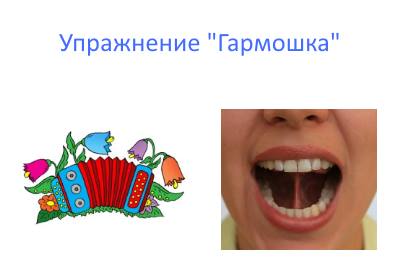 